О назначении представителя общественности в квалификационнойколлегии судей Республики Саха (Якутия)Рассмотрев кандидатуры, представленные в соответствии с Федеральным законом «Об органах судейского сообщества в Российской Федерации» и Законом Республики Саха (Якутия) «О представителях общественности в квалификационной коллегии судей Республики Саха (Якутия)», Государственное Собрание (Ил Тумэн) Республики Саха (Якутия)       п о с т а н о в л я е т:1. Назначить представителем общественности в квалификационной коллегии судей Республики Саха (Якутия) Антонову Александру Афанасьевну.2. Опубликовать настоящее постановление в республиканских газетах «Якутия», «Саха сирэ» и «Ил Тумэн».3. Настоящее постановление вступает в силу с момента его принятия.Председатель Государственного Собрания   (Ил Тумэн) Республики Саха (Якутия) 						П.ГОГОЛЕВг.Якутск, 12 декабря 2019 года             ГС № 365-VI   ГОСУДАРСТВЕННОЕ СОБРАНИЕ(ИЛ ТУМЭН)РЕСПУБЛИКИ САХА (ЯКУТИЯ)                          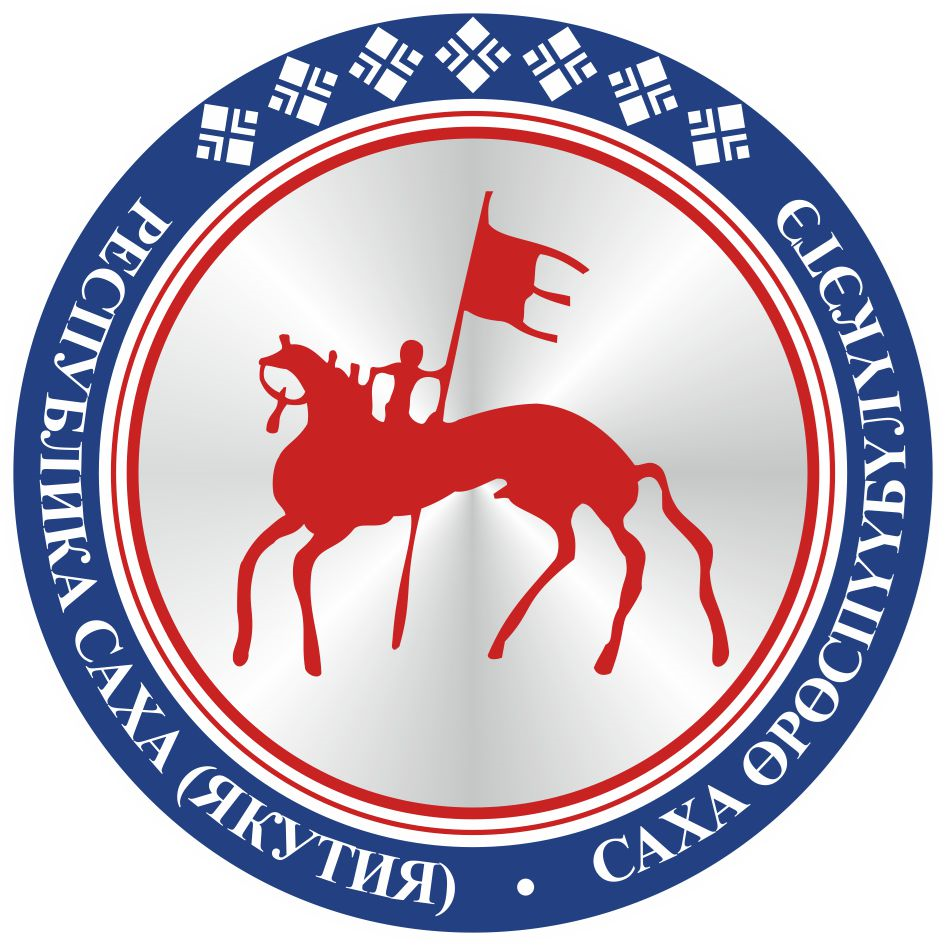 САХА ӨРӨСПҮҮБҮЛҮКЭТИНИЛ ТҮМЭНЭ                                 П О С Т А Н О В Л Е Н И ЕУ У Р А А Х